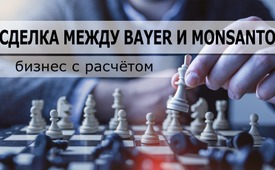 Сделка между Bayer и Monsanto: бизнес с расчётом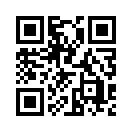 7 июня 2018 года американский концерн Monsanto перешел в руки немецкой фармацевтической компании Bayer. В сделке стоимостью 65 миллиардов долларов было скрыто 8 000 исковых заявлений из-за нанесенного вреда для здоровья глифосатом. Стоит за этой сделкой расчёт финансовых элит?7 июня 2018 года американский концерн Monsanto перешел в руки немецкой фармацевтической компании Bayer. В сделке стоимостью 65 миллиардов долларов было скрыто 8 000 исковых заявлений из-за нанесенного вреда для здоровья глифосатом. Первый иск был рассмотрен американским судом через несколько недель после покупки Monsanto. Bayer должен заплатить мужчине, заболевшему раком, 289 миллионов долларов, так как он связывает заболевание раком с частым применением пестицида глифосат. Поэтому в течение многих лет и даже десятилетий жертвы Monsanto могут ожидать выплаты репараций от немецкой Bayer Group. Что побуждает немецкую корпорацию покупать американскую компанию, которая из-за множества судебных исков и плохой репутации во всем мире обречена на провал? В очередной раз финансовая элита сумела сделать хитрый ход в пользу экономики США и в ущерб Германии.от be.Источники:www.sueddeutsche.de/wirtschaft/monsanto-uebernahme-die-uebernahmevon-monsanto-ist-gefaehrlicher-groessenwahn-1.3479678

www.neues-deutschland.de/artikel/1097143.streit-um-glyphosat-monsanto-bayer-muss-schadenersatzzahlen.html

www.welt.de/wirtschaft/article181286154/Bayer-Schon-8000-Klagen-wegen-Glyphosat.htmlМожет быть вас тоже интересует:#Rak - Рак - www.kla.tv/RakKla.TV – Другие новости ... свободные – независимые – без цензуры ...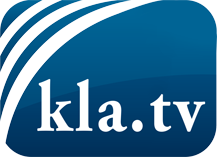 О чем СМИ не должны молчать ...Мало слышанное от народа, для народа...регулярные новости на www.kla.tv/ruОставайтесь с нами!Бесплатную рассылку новостей по электронной почте
Вы можете получить по ссылке www.kla.tv/abo-ruИнструкция по безопасности:Несогласные голоса, к сожалению, все снова подвергаются цензуре и подавлению. До тех пор, пока мы не будем сообщать в соответствии с интересами и идеологией системной прессы, мы всегда должны ожидать, что будут искать предлоги, чтобы заблокировать или навредить Kla.TV.Поэтому объединитесь сегодня в сеть независимо от интернета!
Нажмите здесь: www.kla.tv/vernetzung&lang=ruЛицензия:    Creative Commons License с указанием названия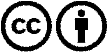 Распространение и переработка желательно с указанием названия! При этом материал не может быть представлен вне контекста. Учреждения, финансируемые за счет государственных средств, не могут пользоваться ими без консультации. Нарушения могут преследоваться по закону.